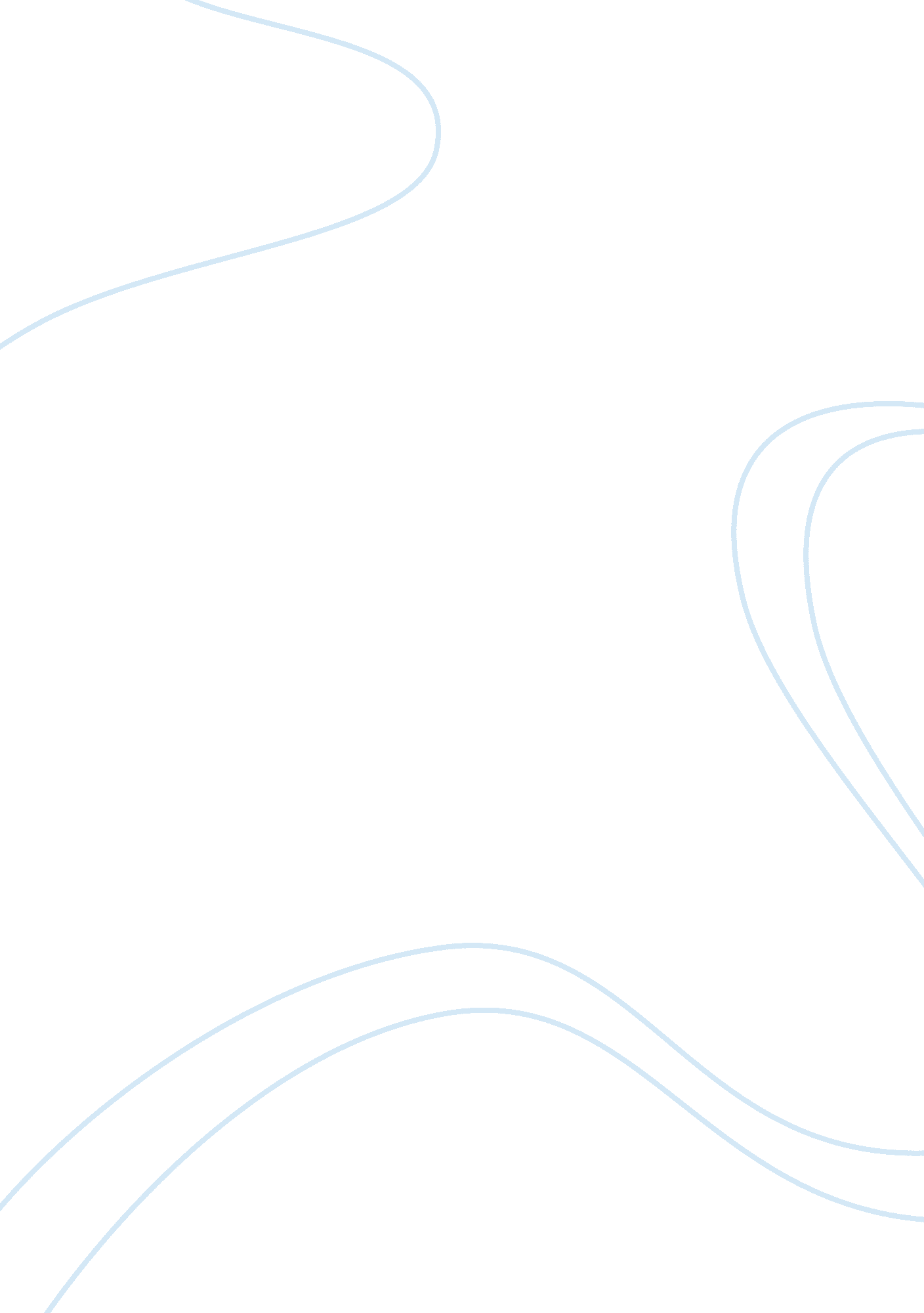 Western education romansEducation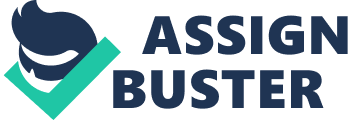 Philosophical Foundations in Education Beginning sentence responses foundation of yourphilosophypaper reflects your current stance/belief 30 minutes keep a copy for your final personal philosophy paper Scriptural Focus Deut. 6: 1-9 Now this is the commandment, the statutes and the judgments which the LORD your God has commanded me to teach you, that you might do them in the land where you are going over to possess it, so that you and your son and your grandson might fear the LORD your God, to keep all His statutes and His commandments which I command you, all the days of your life, and that your days may be prolonged. Scriptural Focus Deut. 6: 1-9 Israel, you should listen and be careful to do it, that it may be well with you and that you may multiply greatly, just as the LORD, the God of your fathers, has promised you, in a land flowing with milk and honey. Hear, O Israel! The LORD is our God, the LORD is one! Scriptural Focus Deut. 6: 1-9 You shall love the LORD your God with all your heart and with all your soul and with all your might. These words, which I am commanding you today, shall be on your heart. You shall teach them diligently to your sons and shall talk of them when you sit in your house and when you walk by the way and when you lie down and when you rise up. Scriptural Focus Deut. 6: 1-9 You shall bind them as a sign on your hand and they shall be as frontals on your forehead. You shall write them on the doorposts of your house and on your gates. A HISTORY OF WESTERNEDUCATION What are the enduring principles that have stood the test of time? To what extent are the principles being applied in today s classrooms? List the big ideas that you have experienced in today s classrooms and or those that should, from your perspective, be a part of current educational practice. Every method of education founded, wholly or in part, on the denial or forgetfulness of original sin and grace, and relying on the sole powers of human nature, is unsound… A HISTORY OF WESTERN EDUCATION…Such, generally speaking, are those modern systems bearing various names which appeal to a pretended self-government and unrestrained freedom on the part of the child, and which diminish or even suppress theteachers authority and action, attributing to the child an exclusive primacy of initiative, and activity independent of any higher law, natural or divine, in the work of his education. 